ОБЗОР ВТОРИЧНОГО РЫНКА ЖИЛОЙ НЕДВИЖИМОСТИ Г. ТЮМЕНИ ЗА АПРЕЛЬ 2018 Г.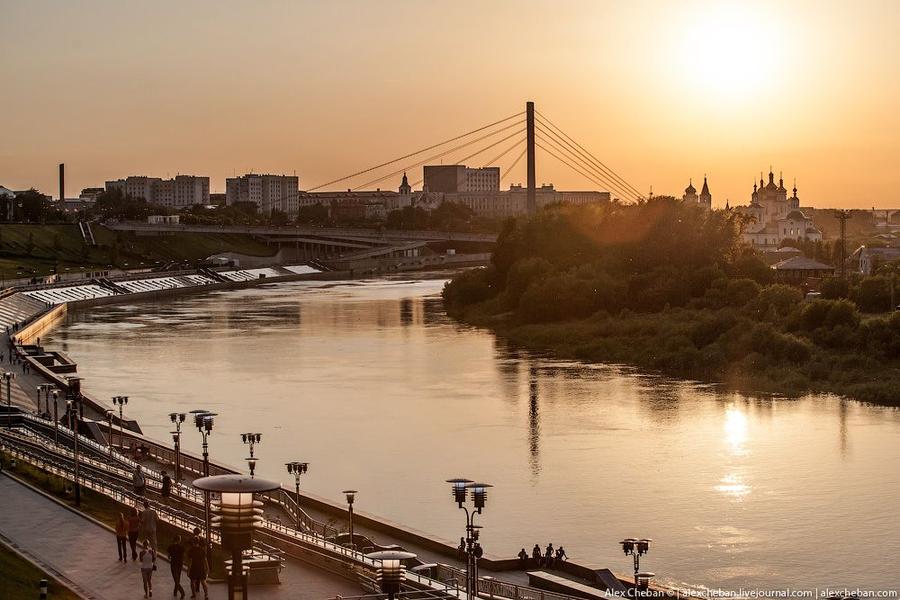 ОСНОВНЫЕ ВЫВОДЫНаибольшим спросом у покупателей в апреле пользовались квартиры в районах Тюменский мкр (наибольший спрос на 1,2-комнатные квартиры); КПД (1,2-комнатные); МЖК (1,2,3-комнатные квартиры); Мыс, Тарманы, Матмасы (1,2-комнатные квартиры); Дом обороны (1,2,3-комнатные) и Драмтеатр (2,3-комнатные квартиры). Наблюдается рост спроса в районах КПД и МЖК и Тюменского мкр.Удельная цена предложения составила в апреле 60001 руб. за кв. м (рост на 0,41%), удельная цена продаж - 52542 руб. за кв. мПо сравнению апрелем прошлого года удельная цена предложения увеличилась на 405 руб./кв. м (0,68%)Объем предложения за месяц снизился на 236 квартир и составляет 15733 объектовСредний предпродажный торг в апреле составил 3,1%Средний срок экспозиции проданных в апреле квартир составил 10,3 мес. (+3,5 мес. к уровню прошлого года)Анализ предложения на вторичном рынке г. Тюмени за апрель 2018г.Предложение вторичного рынка жилой недвижимости составило 15733 квартиры (исключая квартиры за чертой города и другие типы: пансионаты, общежития, коммунальные квартиры, а также малоэтажное строительство). По сравнению с прошлым месяцем предложение снизилось на 236 квартир. По сравнению с апрелем 2017г. предложение снизилось на 13,20% (2392 квартиры).Источник: база компании «Этажи», 2018 г.Рис. 1.1. Структура предложения по размерам квартирВ структуре предложения вторичного рынка за последний месяц не произошло значимых изменений.В апреле так же, как и в 2017-2016 г., на рынке превалировали 1-комнатные квартиры, их объем предложения составил 5569 квартир (35,4%). Объем предложения 2-комнатных квартир составил 4963 объектов (31,5% вторичного рынка). Доля 3-комнатных квартир составила 26,8% вторичного рынка (4219 квартира). Объем предложения многокомнатных квартир составляет 982 квартиры (6,2%).Наибольшее предложения на вторичном рынке сосредоточено в районе Тюменский мкр – 8,32% (1293 квартир), в районе Драмтеатр – 7,27% (предложение составило 1131 объекта) и КПД – 6,79% (1055 квартир в предложении). Источник: база компании «Этажи», 2018 г.Рис. 1.2. Структура предложения по районамАнализ ценовой ситуации на вторичном рынке г. Тюмени за апрель 2018г.За последние 4 месяца цена квадратного метра выросла на 1,14%. Удельная цена предложения в апреле 2018г. составила 60001 руб./кв. м, наблюдается незначительный рост на 247 рублей (по сравнению с прошлым месяцем) – 0,41% (в рамках погрешности определения среднего значения 0,4%). За последний год (по сравнению с апрелем 2017 г.) удельная цена предложения выросла на 405 руб. за квадратный метр 0,68%. Источник: база компании «Этажи», 2018 г.Рис. 2.1. Динамика удельной цены предложенияУдельная цена 1-комнатных квартир составила 62298 рублей за квадратный метр, это на 0,63% больше, чем в прошлом месяце. Удельная цена 2-комнатных квартир составила 59787 руб./кв. м (рост на 380 руб. – 0,64%). 3-комнатные квартиры в апреле имели удельную цену 58522 руб./кв. м (рост на 161 рублей – 0,28%).Удельная цена многокомнатных квартир осталась неизменной и составила 60650 рублей за квадратный метр.Источник: база компании «Этажи», 2018 г.Рис. 2.2. Удельная цена по размерам квартирНаибольшая удельная цена традиционно наблюдается в Европейском микрорайоне, в апреле 2018 г. она составила 80508 руб. за квадратный метр, однако, объем предложения в данном районе достаточно мал – всего 196 квартир.Следующим по величине удельной цены идет Исторический Центр (78131 руб./кв. м) и Ожогина (77867 руб./кв. м при 22 квартирах в предложении).Наибольшее снижение цены зафиксировано в районе Гилевская роща, наибольший рост – в районе Заречного.40 из 50 рассматриваемых районов (80%) имеют среднюю цену квадратного метра ниже, чем в среднем по рынку. Источник: база компании «Этажи», 2018 г.Рис. 2.3. Удельная цена по районамАнализ продаж на вторичном рынке г. Тюмени за апрель 2018 г.В структуре продаж апреля в пользу 2-комнатных квартир сделали свой выбор 34,7% покупателей.Доля продаж 1-комнатных квартир составила 43,6%, 3-комнатных – 19,2%. Многокомнатные квартиры предпочли 2,4% покупателей.Удельная цена продажи вторичного жилья в апреле составила 52542 руб. за квадратный метр.Средняя площадь проданных в апреле квартир на вторичном рынке выросла на 0,7 кв. м и составила 53,0 кв. м (в прошлом месяце 52,3 кв. м, в апреле 2017 года – 51,0 кв. м).Средний срок экспозиции проданных в апреле квартир составил 10,3 мес. – наблюдается рост на 1,4 мес. по сравнению с прошлым месяцем и рост на 3,5 мес. по сравнению с уровнем прошлого года.Средняя полная цена продажи на вторичном рынке составила 2 млн. 722 тыс. рублей (рост на 13 тыс. рублей по сравнению с прошлым месяцем).Источник: база компании «Этажи», 2018 г.Рис. 3.1. Структура продаж по размерам квартирПриложение 1. Числовая пространственно-параметрическая модель вторичного рынка г. Тюмени за апрель 2018 г.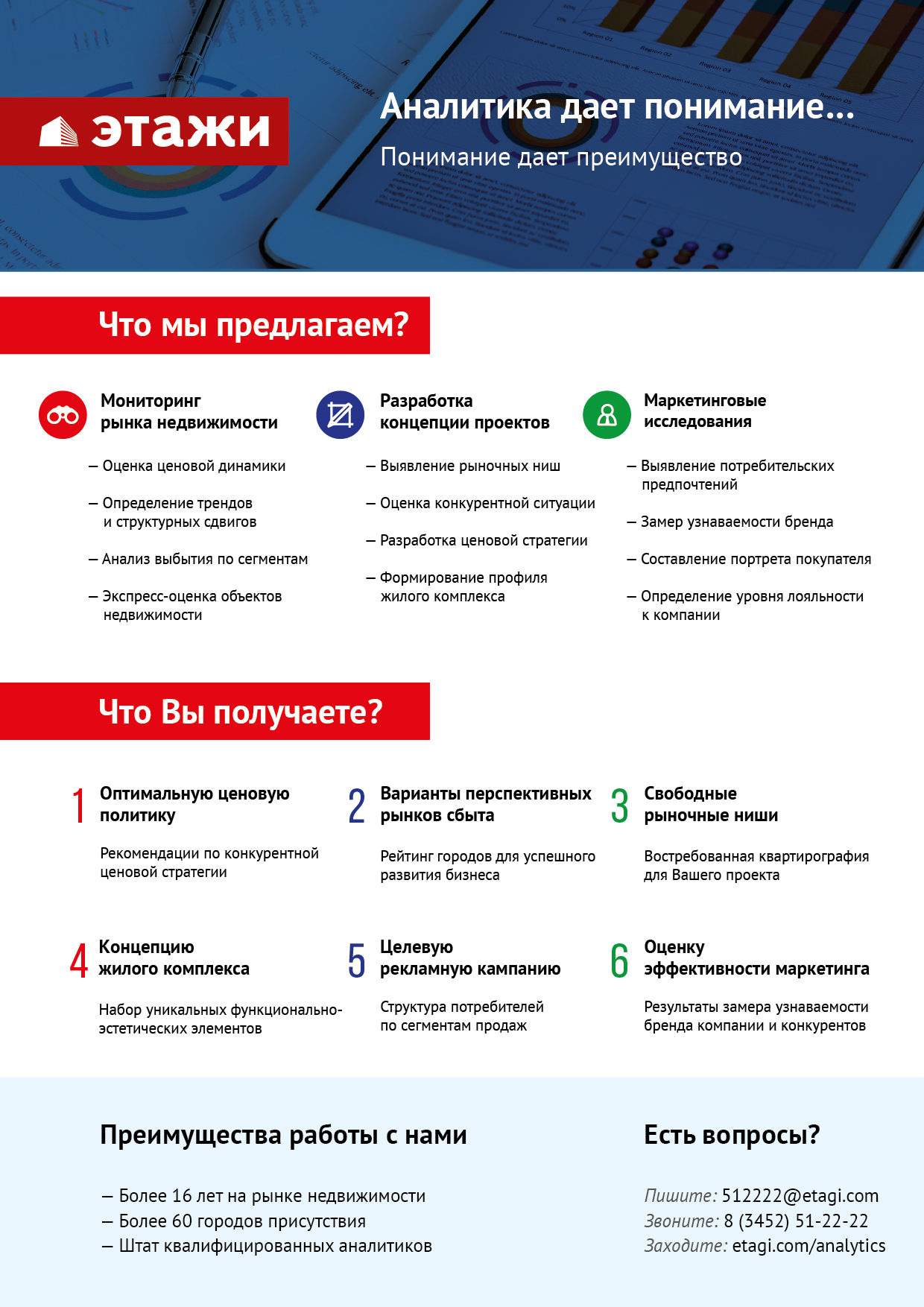 Номер столбцаПоказатель1Объем выборки, шт.2Средняя цена, тыс. руб.3СКО, тыс. руб.4Погрешность, тыс. руб.5Погрешность, %6Минимум, тыс. руб.7Максимум, тыс. руб.8Медиана, тыс. руб.9Средняя площадь, кв. м10СКО, кв. м11Погрешность, кв. м12Погрешность, %13Минимум, кв. м14Максимум, кв. м15Медиана, кв. м16Средневзвешенная, руб./кв. м17СКО, руб./кв. м18Погрешность, руб./кв. м19Погрешность, %20Минимум, руб./кв. м21Максимум, руб./кв. м22Медиана, руб./кв. мКол-во комнтТип домостроения12345678910111213141516171819202122всевсе1573336702436391,165075000302061,2300,50,8126005560001139032220,42600230000057402всекирпичное781140302950671,765075000317064,7340,81,2185005762334148363360,52727330000058737всемонолитное351135152175732,1110039000300055,4260,91,6196005063483143094830,82793619285761390всепанельное415131751219381,289015000296059,7220,71,112235585316291052830,52600217991753364всеблочное260285410761344,7145010200263157,8212,64,52425254493421405417473,533022112903451501-комнвсе55692410766210,965024000230038,790,20,6122813862298112503020,530216179917611111-комнкирпичное24932481870351,465024000235039,3100,41,0182813863166111234460,730216127419616671-комнмонолитное17712512734351,411006700236038,990,41,119883964500114135430,834791126050633331-комнпанельное11972133473271,38905000210036,870,41,11269365800091955320,932213179917578081-комнблочное1082164485944,314504000205041,891,74,2245344517281589630735,93557390909457412-комнвсе496335021353381,1125014900320058,6140,40,7201865659787131873740,629412148233566042-комнкирпичное248836441550621,7125014900331059,3160,61,1321865661497138925570,929412140000579072-комнмонолитное96238291350872,3160013300356060,1120,81,3361505763718149199631,532880148233604282-комнпанельное14443063771411,315006500295056,4100,50,92091545427582074320,83086495023536562-комнблочное6930348902167,121007000270058,161,52,5447056522271389633706,537155112903478853-комнвсе421947522411741,6120040000400081,2230,70,9202407658522153694730,826002226667533903-комнкирпичное2222514028591212,4120040000440083,2271,11,4202407761772169577201,229412226667558273-комнмонолитное686505922791743,4210018000442582,3181,41,75616878614991686712892,127936136000566833-комнпанельное124839601077611,5207014900375077,5150,81,145235715110482244660,926002103448500003-комнблочное63341210532677,819007500320072,392,33,2509072472241040026425,6368918763543421многокомнвсе982701356743625,21550750004900115,6553,53,00600102606502008112822,12727330000051464многокомнкирпичное608790362565086,41550750006000122,9594,83,934500108642862133917322,72727330000054939многокомнмонолитное9280057399155119,42600390004475121,37615,913,16160097660202727557188,73088819285750423многокомнпанельное262481217522174,5230015000432598232,82,9571789849092884910952,2337508965546802многокомнблочное204202149068416,33180102003850983717,017,3802528942862640729406,9330225470643094